teachers guide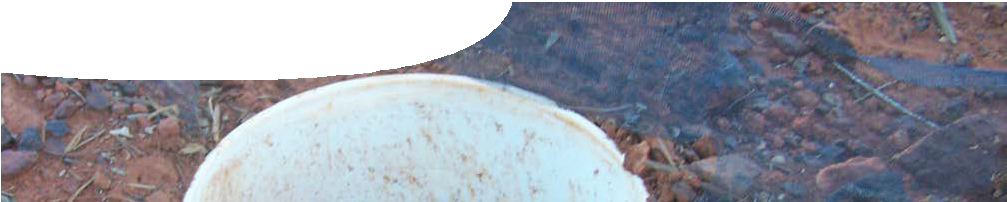 Food and energy 3:Fauna surveysComponentsPurposeTo Explore methods used by research scientists to determine the relative population abundance of organisms, and their distribution and occupation of particular habitats.Activity summaryOutcomesStudents:identify an appropriate fauna survey technique to conduct an effective field sampling survey for specific species;calculate trap success rate (TSR), of faunal species from survey areas, as an estimate of their relative abundance; andexplain that all components of an ecosystem (biotic and abiotic) are interrelated, and any changes within a system can impact population abundance and distribution of flora and fauna.Notes for teachersThe presentation, Fauna surveys, provides students with information that will help them complete the worksheet, An ecological problem.Suggested discussion points and questions to use with the presentation are listed in the table below.To complete the main worksheet activity, encourage students to use a spreadsheet to enter data from Table 3 for grids A, B and C. This may be used to perform calculations and construct graphs. Two different data tables need to be constructed: one for raw data to calculate TSR; and one for TSR % values to construct graphs.Students may access information about plant species through the Florabase website, florabase.calm. wa.gov.au. This contains photos of each plant, its flowers, flowering schedule and distribution. Using this information, students may gather information about food availability and determine species importance.Technical requirementsThe presentation is provided in Microsoft PowerPoint and Adobe PDF format. The teachers guide, fact sheet and worksheet require Adobe Reader (version 5 or later), which is a free download from www. adobe.com. The worksheet is also provided in Microsoft Word format.ReferenceBradshaw, S. D., Phillips, R. et al. (2007). Ecology of the honey possum, Tarsipes rostratus, in Scott National Park, Western Australia. Australian Mammalogy 29, pp 25–38.Associated SPICE resourcesFood and energy 3: Fauna surveys may be used in conjunction with related SPICE resources to address the broader topic of how scientists determine energy requirements of a species.Image creditsPresentation, Fauna surveys‘Pilbara drill rig’ by Calistemon, CC-BY-SA-3.0, commons.wikimedia.org/wiki/File:Drill_rig.jpg‘Jarrah logs’ by Rod Cuthbert (Rainforest Action Network), used by permission, www.flickr.com/photos/ rainforestactionnetwork/278386788/‘Burning trees’ by Sascha Grant, used by permission, www.flickr.com/photos/oflittleinterest/374255009/‘Dieback affected banksia’ by Department of Conservation and Land Management, used by permission‘Kalgoorlie superpit’ by Matthew Perkins, CC-BY-NC- ND, www.flickr.com/photos/mattyp/14442809/‘Sheffield trap’, by National Parks Association of New South Wales (photo by Phil Morley), used bypermission, www.npansw.org.au/gallery1/view_photo. php?set_albumName=album44&id= Cage_trap_001‘Elliot trap’, by National Parks Association of New South Wales (photo by Alison Colyer), used by permission, www.npansw.org.au/gallery1/view_photo. php?set_albumName=album44&id= Cage_trap_001‘Hair funnel trap’ by Faunatech, used by permission‘Tube trap’, by National Parks Association of New South Wales (photo by Phil Morley), used by permission, www.npansw.org.au/gallery1/view_photo. php?set_albumName=album44&id=Hair_tube‘Numbat with radio collar’ by Tony Friend (Department of Conservation and Land Management), used by permission‘Spotlighting animals’ by Mills Baker. CC-BY-2.0, www. flickr.com/photos/millsbaker/3441050218/‘Sand plot at Lake Magenta’ by Keith Morris. Monitoring fox and feral cat populations using sand plots, Information Sheet 9/2009, Department of Environment and Conservation (2009).‘Measuring woylie with calipers’ by Tony Brown, used by permission.‘Antechinus pouched young’ by John Baumgartner, CC- BY-NC-ND, www.flickr.com/photos/primate/398574662/‘Alcoa bauxite mine, Mount McCoy’ by Alcoa, used by permission.‘Feral cat’ by Yanjing Lu, CC-BY-SA-3.0, commons. wikimedia.org/wiki/File:Feral_cat.jpgFact sheet, Pitfall trapping‘Tarsipes rostratus’ by C H Tyndale-Biscoe (American Society of Mammologists), used by permission‘Honey possum in torpor’ by Dr Kate Bryant, Murdoch University, used by permission.‘Phytophthora root rot’ by Florida Division of Plant Industry Archive, Florida Department of Agriculture and Consumer Services, Bugwood.org, CC-BY-NC-3.0, www.forestryimages.org/browse/detail. cfm?imgnum=5262058additional photographyby Miriam Sullivan, Don Bradshaw and Paul Ricketts.AcknowledgementsThanks to Emeritus Professor Don Bradshaw, School of Animal Biology, The University of Western Australia.Designed and developed by the Centre for Learning Technology, The University of Western Australia.Production team: Leanne Bartoll, Kim Braimbridge, Roger Dickinson, Jan Dook, Alwyn Evans, Sam Gallagher, Trevor Hutchison, Paul Ricketts and Michael Wheatley, with thanks to Fred Deshon, Bob Fitzpatrick, Jenny Gull and Wendy Sanderson.SPICE resources and copyrightAll SPICE resources are available from the Centre for Learning Technology at The University of Western Australia (“UWA”). Selected SPICE resources are available through the websites of Australian State and Territory Education Authorities.Copyright of SPICE Resources belongs to The University of Western Australia unless otherwise indicated.Teachers and students at Australian schools are granted permission to reproduce, edit, recompile and include in derivative works the resources subject to conditions detailed at spice.wa.edu.au/usage.All questions involving copyright and use should be directed to SPICE at UWA.Web: spice.wa.edu.au Email: spice@uwa.edu.au Phone: (08) 6488 3917Centre for Learning Technology (M016) The University of Western Australia35 Stirling HighwayCrawley WA 6009NAMEDESCRIPTIONAUDIENCE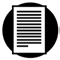 Fauna surveysteachers guideThis guide describes use of a presentation and worksheet to investigate fauna surveys. Suitable questions for group discussion are included.teachers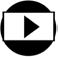 Fauna surveyspresentationThis presentation describes aspects of trapping native animals for research purposes.students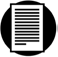 Pitfall trappingfact sheetThis fact sheet describes a method used to monitor honey possum populations. It includes basic data for a study area in southwest Western Australia.students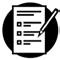 An ecological problemworksheetStudents calculate, analyse and present data regarding honey possum population estimates over time, using information from the fact sheet, Pitfall trapping.studentsACTIVITYPOSSIBLE STRATEGYStudents watch the presentation, Fauna surveys.whole classSee Notes for teachers below for questions to stimulate discussion during or after the presentation.Students read fact sheet, Pitfall trapping, and answer questions one to four from the worksheet, An ecological problem.individual or teacher-directed, whole class discussion.Students complete the worksheet, An ecological problem, using data from the fact sheet, Pitfall trapping.Students may wish to use a spreadsheet to enter data, perform calculations and create graphs.Introduce the activity with whole class discussion, brainstorming ideas regarding data analysis.Organise students into groups of two or three to complete the activity.SLIDENOTES2What sorts of ecosystem disturbances are occurring in WA at the moment? Suggest examples.3The Department of Environment and Conservation (DEC) is an example of a large government agency in WA. Go to their website (http://www.dec.wa.gov.au) and search for examples where this type of survey work could be happening at the moment.Teachers could view this site during the presentation or set this as a separate activity to follow the presentation.4Give examples of new urban developments, ie suburbs being built around wetlands or coastal areas. Why would this type of survey be necessary?Suggest another areas of WA where mining operations are proposed. How would surveys differ to those done in urban regions?5Suggest examples of natural events (disasters) in WA or Australia that have caused major ecosystem disturbances over recent times, eg Roleystone fire, Queensland floods …6Suggest why legal requirements have to be met for these types of surveys.7–11Suggest species that might be used with each type of trap.12What are advantages and disadvantages of using radio tracking with native fauna?13What data would be most useful to collect for a researcher investigating the recovery rate of a population of honey possums after a major fire in their habitat?14What sorts of information can be gained from collection of urine and faeces?15Possible assignment/assessment taskSearch through some scientific journals (eg Nature, Wildlife Research) to research an example of an investigation carried out by a scientist in Australia that included the use of a fauna survey. In a one page summary, give details of why the investigation was required and a detailed summary of methods used to conduct the fauna survey. Suggest organisations that may find this particular investigation useful.DESCRIPTIONLEARNING PURPOSEFood and energy (overview)This learning pathway shows how a number of SPICE resources may be combined to teach the topic of food and energy.Food and energy 1: The honey possumIn a video interview, zoologist Professor Don Bradshaw tells how he became interested in the honey possum, a rare and unusual Australian marsupial, and describes some of their unique adaptations.EngageFood and energy 2: PollenStudents use a virtual microscope to examine pollen from a range of plants, measure the size of pollen grains, and learn about features such as pore width and cell wall width.ExploreFood and energy 3: Fauna surveysStudents explore factors controlling abundance and distribution of organisms, and occupation of particular habitats.ExploreFood and energy 4: Honey possum respirationStudents use a worksheet to explore the process of respiration in heterotrophic organisms.ExplainFood and energy 5: Animal releaseStudents answer questions to identify an environment that will effectively sustain a released population of honey possums.Elaborate